Anmeldung – Registration1. Online Konferenz zum Weissstorch1st online conference White StorkSamstag 23.10.2021, 10-12 Uhr MEZ   - Saturday 23rd October 2021, 10-12 am CETName, Vorname / name, first name: 	Organisation:			 	E-Mail:					Sprache / Language  (de/engl): 	    deutsch                    englishEigener Beitrag / own presentation:  	Bemerkungen / remarks: 		Die Teilnehmerzahl ist auf 100 begrenzt. The number of participants per conference is limited to a maximum of 100 participants.Anmeldung bitte zurück senden bis spätestens 7. Oktober 2021 an storch-schweiz@bluewin.chPlease send this registration until 7th October 2021 the latest to storch-schweiz@bluewin.ch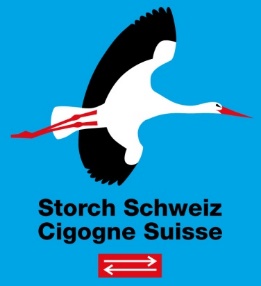 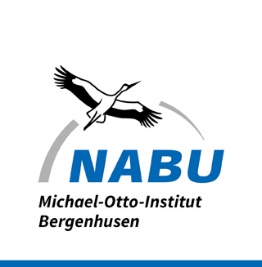 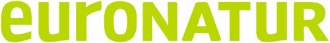 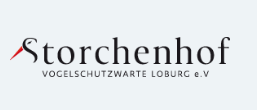 